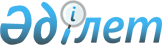 О внесении дополнения N 26 в Единую бюджетную классификацию Республики Казахстан на 2000 годПриказ Министра финансов Республики Казахстан от 8 ноября 2000 года N 478 Зарегистрирован в Министерстве юстиции Республики Казахстан 17.11.2000 г. за N 1287



          В соответствии с постановлением Правительства Республики Казахстан от 
12 октября 2000 года N 1523  
 P001523_ 
  "О создании государственного 
учреждения "Финансовый центр" Министерства образования и науки Республики 
Казахстан" приказываю:




          1. Внести в приказ Министерства финансов Республики Казахстан от 30 




декабря 1999 года N 715  
 V991058_ 
  "Об утверждении Единой бюджетной 
классификации на 2000 год" следующее дополнение:
     в Единую бюджетную классификацию Республики Казахстан на 2000 год, 
утвержденную указанным приказом:
     в функциональной классификации расходов бюджета:
     после строки "4.6.225.9.37 Стипендиальное обеспечение студентов, 
обучающихся в высших учебных заведениях внутри страны" дополнить строкой 
следующего содержания:
     "4.6.225.9.38 Финансовый центр".
     2. Настоящий приказ вступает в силу со дня подписания.
     
     Министр
     
(Специалисты: Склярова И.В.,
              Мартина Н.А.)    
     
      
      


					© 2012. РГП на ПХВ «Институт законодательства и правовой информации Республики Казахстан» Министерства юстиции Республики Казахстан
				